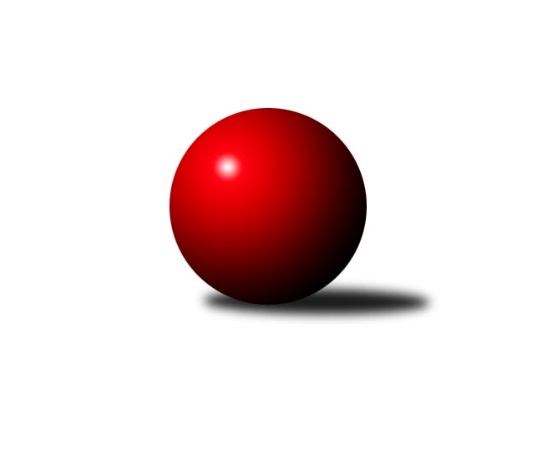 Č.13Ročník 2009/2010	23.1.2010Nejlepšího výkonu v tomto kole: 3352 dosáhlo družstvo: TJ Spartak Přerov ˝B˝3. KLM C  2009/2010Výsledky 13. kolaSouhrnný přehled výsledků:TJ  Krnov ˝A˝	- HKK Olomouc ˝A˝	2:6	3157:3205	10.0:14.0	23.1.TJ Jiskra Rýmařov ˝A˝	- TJ Sokol KARE Luhačovice ˝B˝	6:2	3270:3225	13.0:11.0	23.1.TJ  Prostějov ˝A˝	- TJ Sokol Michálkovice ˝A˝	7:1	3173:3087	16.0:8.0	23.1.TJ Spartak Přerov ˝B˝	- TJ Horní Benešov ˝A˝	5:3	3352:3254	14.5:9.5	23.1.TJ Rostex Vyškov ˝A˝	- TJ Opava ˝B˝	6:2	3240:3161	12.0:12.0	23.1.SKK Jeseník ˝A˝	- KK Zábřeh ˝B˝	6:2	3093:2992	16.0:8.0	23.1.Tabulka družstev:	1.	TJ Rostex Vyškov ˝A˝	13	10	0	3	71.5 : 32.5 	178.5 : 133.5 	 3250	20	2.	TJ Horní Benešov ˝A˝	13	9	1	3	63.0 : 41.0 	172.0 : 140.0 	 3216	19	3.	HKK Olomouc ˝A˝	13	9	0	4	66.0 : 38.0 	172.0 : 140.0 	 3244	18	4.	TJ Spartak Přerov ˝B˝	13	9	0	4	58.5 : 45.5 	158.5 : 153.5 	 3195	18	5.	TJ  Prostějov ˝A˝	13	8	0	5	57.5 : 46.5 	160.0 : 152.0 	 3139	16	6.	KK Zábřeh ˝B˝	13	7	0	6	54.0 : 50.0 	160.0 : 152.0 	 3177	14	7.	TJ Sokol Michálkovice ˝A˝	13	5	1	7	48.0 : 56.0 	156.5 : 155.5 	 3120	11	8.	TJ Opava ˝B˝	13	4	2	7	45.0 : 59.0 	147.0 : 165.0 	 3120	10	9.	TJ  Krnov ˝A˝	13	5	0	8	45.0 : 59.0 	146.5 : 165.5 	 3147	10	10.	TJ Jiskra Rýmařov ˝A˝	13	3	2	8	41.5 : 62.5 	149.0 : 163.0 	 3119	8	11.	SKK Jeseník ˝A˝	13	3	0	10	38.0 : 66.0 	141.0 : 171.0 	 3108	6	12.	TJ Sokol KARE Luhačovice ˝B˝	13	3	0	10	36.0 : 68.0 	131.0 : 181.0 	 3083	6Podrobné výsledky kola:	 TJ  Krnov ˝A˝	3157	2:6	3205	HKK Olomouc ˝A˝	Přemysl Žáček	122 	 115 	 141 	137	515 	 1:3 	 532 	 135	137 	 122	138	Jiří Němec	Václav Eichler	119 	 117 	 129 	150	515 	 1:3 	 538 	 123	148 	 134	133	Radek Malíšek	Jiří Jedlička	130 	 99 	 137 	136	502 	 2:2 	 519 	 125	135 	 121	138	Aleš Čapka	Vlastimil Kotrla	138 	 120 	 141 	135	534 	 2:2 	 529 	 136	126 	 122	145	Jan Tögel	Bedřich Pluhař	136 	 147 	 131 	127	541 	 3:1 	 524 	 128	127 	 145	124	Jiří Zezulka	Martin Koraba	139 	 132 	 130 	149	550 	 1:3 	 563 	 140	138 	 140	145	Radek Havranrozhodčí: Nejlepší výkon utkání: 563 - Radek Havran	 TJ Jiskra Rýmařov ˝A˝	3270	6:2	3225	TJ Sokol KARE Luhačovice ˝B˝	Štěpán Charník	159 	 130 	 132 	127	548 	 1:3 	 560 	 144	139 	 138	139	Jiří Martinů	Jaroslav Tezzele	128 	 138 	 147 	135	548 	 3:1 	 529 	 124	130 	 135	140	Alois Valášek	Josef Pilatík *1	114 	 128 	 147 	124	513 	 0:4 	 571 	 141	131 	 154	145	Jiří Konečný	Marek Veselý	113 	 139 	 124 	131	507 	 3:1 	 503 	 112	124 	 141	126	Zdeněk Malaník *2	Ladislav Janáč	159 	 149 	 131 	151	590 	 3:1 	 543 	 125	142 	 117	159	Petr Kudláček	Miloslav Slouka	130 	 129 	 161 	144	564 	 3:1 	 519 	 116	136 	 124	143	Ladislav Daněkrozhodčí: střídání: *1 od 31. hodu Petr Chlachula, *2 od 61. hodu Milan ŽáčekNejlepší výkon utkání: 590 - Ladislav Janáč	 TJ  Prostějov ˝A˝	3173	7:1	3087	TJ Sokol Michálkovice ˝A˝	Petr Černohous	138 	 137 	 133 	134	542 	 4:0 	 515 	 122	133 	 129	131	Petr Jurášek	Josef Jurda	130 	 119 	 134 	114	497 	 2:2 	 501 	 126	116 	 140	119	Petr Řepecký	Jan Pernica	140 	 131 	 128 	121	520 	 3:1 	 502 	 130	141 	 115	116	Michal Zych	Miroslav Znojil	141 	 140 	 125 	138	544 	 2:2 	 528 	 153	117 	 138	120	Josef Jurášek	Martin Adámek	141 	 145 	 127 	127	540 	 2:2 	 515 	 120	125 	 128	142	Josef Linhart	Roman Rolenc	140 	 130 	 130 	130	530 	 3:1 	 526 	 132	124 	 143	127	Václav Hrejzekrozhodčí: Nejlepší výkon utkání: 544 - Miroslav Znojil	 TJ Spartak Přerov ˝B˝	3352	5:3	3254	TJ Horní Benešov ˝A˝	Vladimír Sedláček	149 	 140 	 128 	136	553 	 1.5:2.5 	 576 	 149	134 	 144	149	Vlastimil Skopalík	Milan Kanda	173 	 124 	 142 	144	583 	 2:2 	 545 	 113	140 	 150	142	Miroslav Petřek ml.	Jakub Pleban	145 	 148 	 131 	133	557 	 4:0 	 506 	 113	132 	 130	131	Bohuslav Čuba	Vojtěch Venclík	138 	 140 	 138 	144	560 	 4:0 	 501 	 124	120 	 134	123	Kamil Kubeša	Vladimír Mánek	133 	 145 	 124 	168	570 	 1:3 	 574 	 158	148 	 127	141	Kamil Kovařík	Jiří Divila st.	137 	 126 	 137 	129	529 	 2:2 	 552 	 153	136 	 135	128	Martin Bilíčekrozhodčí: Nejlepší výkon utkání: 583 - Milan Kanda	 TJ Rostex Vyškov ˝A˝	3240	6:2	3161	TJ Opava ˝B˝	Jiří Trávníček	137 	 131 	 131 	166	565 	 2:2 	 556 	 125	133 	 148	150	Maciej Basista	Miroslav Poledník	132 	 130 	 114 	142	518 	 3:1 	 478 	 109	123 	 124	122	Josef Němec	Aleš Staněk	126 	 127 	 145 	155	553 	 3:1 	 513 	 121	133 	 126	133	Petr Schwalbe	Michal Prachař	129 	 125 	 133 	125	512 	 1:3 	 526 	 141	123 	 136	126	Milan Jahn	Eduard Varga	127 	 124 	 155 	151	557 	 2:2 	 552 	 108	153 	 156	135	Rudolf Haim	Kamil Bednář	128 	 148 	 140 	119	535 	 1:3 	 536 	 132	122 	 143	139	Svatopluk Křížrozhodčí: Nejlepší výkon utkání: 565 - Jiří Trávníček	 SKK Jeseník ˝A˝	3093	6:2	2992	KK Zábřeh ˝B˝	Jakub Smejkal	120 	 127 	 137 	130	514 	 3:1 	 493 	 125	122 	 121	125	Roman Weinlich	Jiří Vrba	122 	 150 	 128 	135	535 	 4:0 	 491 	 115	124 	 122	130	Michal Weinlich	Jiří Vrba	139 	 119 	 145 	127	530 	 3:1 	 482 	 113	113 	 125	131	Tomáš Sádecký	Michal Smejkal	114 	 128 	 129 	122	493 	 2:2 	 520 	 136	126 	 127	131	Milan Šula	Petr Šulák	122 	 133 	 118 	135	508 	 4:0 	 451 	 115	117 	 111	108	Václav Ondruch	Václav Smejkal	131 	 119 	 144 	119	513 	 0:4 	 555 	 146	132 	 150	127	Martin Bieberlerozhodčí: Nejlepší výkon utkání: 555 - Martin BieberlePořadí jednotlivců:	jméno hráče	družstvo	celkem	plné	dorážka	chyby	poměr kuž.	Maximum	1.	Petr Pevný 	TJ Rostex Vyškov ˝A˝	560.81	367.4	193.4	2.1	7/7	(609)	2.	Jiří Němec 	HKK Olomouc ˝A˝	556.08	359.7	196.4	2.7	8/8	(582)	3.	Radek Havran 	HKK Olomouc ˝A˝	552.69	363.4	189.3	1.7	8/8	(591)	4.	Milan Kanda 	TJ Spartak Přerov ˝B˝	549.81	368.6	181.2	2.9	6/7	(609)	5.	Martin Bieberle 	KK Zábřeh ˝B˝	548.80	360.7	188.2	4.1	8/8	(589)	6.	Jan Tögel 	HKK Olomouc ˝A˝	546.46	361.8	184.6	5.3	8/8	(574)	7.	Ladislav Janáč 	TJ Jiskra Rýmařov ˝A˝	545.50	365.1	180.4	4.4	6/7	(590)	8.	Jiří Trávníček 	TJ Rostex Vyškov ˝A˝	545.18	365.4	179.8	3.6	7/7	(602)	9.	Vlastimil Skopalík 	TJ Horní Benešov ˝A˝	544.67	358.7	186.0	3.8	8/8	(587)	10.	Martin Bilíček 	TJ Horní Benešov ˝A˝	544.51	364.4	180.1	4.7	7/8	(580)	11.	Eduard Varga 	TJ Rostex Vyškov ˝A˝	543.31	370.3	173.0	5.8	7/7	(590)	12.	Bedřich Pluhař 	TJ  Krnov ˝A˝	543.06	350.6	192.5	3.6	5/7	(584)	13.	Michal Zych 	TJ Sokol Michálkovice ˝A˝	539.98	356.8	183.2	6.6	8/8	(599)	14.	Petr Maier 	TJ Spartak Přerov ˝B˝	539.43	366.1	173.4	4.1	5/7	(592)	15.	Milan Šula 	KK Zábřeh ˝B˝	539.25	362.3	177.0	3.9	8/8	(595)	16.	Kamil Bednář 	TJ Rostex Vyškov ˝A˝	537.69	362.0	175.7	3.9	7/7	(585)	17.	Michal Smejkal 	SKK Jeseník ˝A˝	537.21	357.7	179.5	3.8	7/7	(590)	18.	Kamil Kovařík 	TJ Horní Benešov ˝A˝	537.15	359.8	177.4	2.2	8/8	(574)	19.	Miroslav Petřek  ml.	TJ Horní Benešov ˝A˝	536.58	359.9	176.7	4.2	8/8	(591)	20.	Petr Černohous 	TJ  Prostějov ˝A˝	536.24	357.7	178.5	5.1	7/7	(564)	21.	Václav Eichler 	TJ  Krnov ˝A˝	536.17	360.7	175.5	4.4	6/7	(554)	22.	Pavel Kovalčík 	TJ Opava ˝B˝	535.96	365.9	170.1	4.4	7/8	(563)	23.	Přemysl Žáček 	TJ  Krnov ˝A˝	534.84	359.0	175.8	4.2	7/7	(568)	24.	Martin Adámek 	TJ  Prostějov ˝A˝	534.04	361.8	172.2	3.4	7/7	(567)	25.	Aleš Staněk 	TJ Rostex Vyškov ˝A˝	533.84	362.0	171.9	2.9	7/7	(574)	26.	Jiří Jedlička 	TJ  Krnov ˝A˝	532.93	360.5	172.4	7.0	6/7	(550)	27.	Petr Kudláček 	TJ Sokol KARE Luhačovice ˝B˝	532.60	363.0	169.6	6.4	6/8	(590)	28.	Kamil Kubeša 	TJ Horní Benešov ˝A˝	532.15	360.9	171.2	4.2	8/8	(576)	29.	Jaroslav Tezzele 	TJ Jiskra Rýmařov ˝A˝	531.82	358.6	173.2	5.3	7/7	(597)	30.	Vladimír Mánek 	TJ Spartak Přerov ˝B˝	531.45	360.8	170.7	3.0	7/7	(574)	31.	Aleš Čapka 	HKK Olomouc ˝A˝	529.50	362.2	167.3	5.2	7/8	(550)	32.	Roman Weinlich 	KK Zábřeh ˝B˝	529.48	358.6	170.8	4.4	7/8	(602)	33.	Josef Pilatík 	TJ Jiskra Rýmařov ˝A˝	529.21	352.2	177.0	5.0	7/7	(619)	34.	Marian Hošek 	HKK Olomouc ˝A˝	529.10	356.5	172.6	4.9	7/8	(572)	35.	Václav Smejkal 	SKK Jeseník ˝A˝	528.53	366.3	162.2	4.5	7/7	(567)	36.	Jiří Vrba 	SKK Jeseník ˝A˝	527.86	354.0	173.9	4.0	7/7	(579)	37.	Bohuslav Čuba 	TJ Horní Benešov ˝A˝	527.79	355.8	172.0	4.5	7/8	(572)	38.	Svatopluk Kříž 	TJ Opava ˝B˝	527.52	354.7	172.8	5.3	8/8	(571)	39.	Miroslav Znojil 	TJ  Prostějov ˝A˝	527.45	357.0	170.4	4.7	7/7	(554)	40.	Tomáš Sádecký 	KK Zábřeh ˝B˝	526.67	354.5	172.1	3.6	7/8	(568)	41.	Jiří Divila st. 	TJ Spartak Přerov ˝B˝	524.33	352.7	171.7	5.2	6/7	(538)	42.	Josef Linhart 	TJ Sokol Michálkovice ˝A˝	524.14	352.0	172.1	4.1	7/8	(541)	43.	Josef Čapka 	HKK Olomouc ˝A˝	523.96	354.3	169.7	4.9	6/8	(570)	44.	Jakub Smejkal 	SKK Jeseník ˝A˝	523.92	356.4	167.5	5.1	7/7	(560)	45.	Petr Řepecký 	TJ Sokol Michálkovice ˝A˝	523.56	353.8	169.8	4.0	8/8	(562)	46.	Jiří Martinů 	TJ Sokol KARE Luhačovice ˝B˝	522.98	352.5	170.5	4.2	8/8	(590)	47.	Josef Jurda 	TJ  Prostějov ˝A˝	522.05	357.8	164.3	4.9	5/7	(579)	48.	Roman Rolenc 	TJ  Prostějov ˝A˝	521.65	350.1	171.6	4.6	7/7	(545)	49.	Rudolf Haim 	TJ Opava ˝B˝	519.57	352.8	166.8	6.1	7/8	(552)	50.	Vladimír Sedláček 	TJ Spartak Přerov ˝B˝	517.45	349.5	168.0	9.1	5/7	(553)	51.	Milan Jahn 	TJ Opava ˝B˝	516.13	346.9	169.3	5.5	8/8	(564)	52.	Václav Hrejzek 	TJ Sokol Michálkovice ˝A˝	515.10	353.4	161.7	7.4	8/8	(545)	53.	Josef Jurášek 	TJ Sokol Michálkovice ˝A˝	514.34	348.7	165.7	6.6	7/8	(542)	54.	Vlastimil Kotrla 	TJ  Krnov ˝A˝	514.33	348.5	165.8	6.5	7/7	(556)	55.	Josef Němec 	TJ Opava ˝B˝	511.18	351.6	159.6	7.5	8/8	(556)	56.	David Hampl 	TJ Jiskra Rýmařov ˝A˝	510.54	345.5	165.0	8.6	7/7	(553)	57.	Martin Koraba 	TJ  Krnov ˝A˝	509.71	348.2	161.5	7.7	7/7	(573)	58.	Václav Ondruch 	KK Zábřeh ˝B˝	509.52	349.9	159.6	6.5	7/8	(569)	59.	Miroslav Plachý 	TJ  Prostějov ˝A˝	506.00	356.9	149.1	7.1	5/7	(529)	60.	Tomáš Rechtoris 	TJ Sokol Michálkovice ˝A˝	504.67	357.4	147.3	9.7	6/8	(537)	61.	Ladislav Daněk 	TJ Sokol KARE Luhačovice ˝B˝	503.33	347.4	155.9	7.8	8/8	(584)	62.	Zdeněk Malaník 	TJ Sokol KARE Luhačovice ˝B˝	501.00	351.3	149.7	9.4	7/8	(532)	63.	Petr Schwalbe 	TJ Opava ˝B˝	500.98	354.0	147.0	9.8	8/8	(538)	64.	Jiří Fárek 	SKK Jeseník ˝A˝	494.13	344.9	149.3	8.4	5/7	(526)	65.	Marek Hampl 	TJ Jiskra Rýmařov ˝A˝	489.98	337.1	152.9	9.2	7/7	(547)		Milan Dědáček 	TJ Jiskra Rýmařov ˝A˝	573.50	382.0	191.5	1.5	1/7	(587)		Miloslav Slouka 	TJ Jiskra Rýmařov ˝A˝	553.00	376.5	176.5	3.0	2/7	(570)		Jiří Divila ml. 	TJ Spartak Přerov ˝B˝	550.83	361.0	189.8	5.2	3/7	(577)		Jan Holouš 	TJ  Krnov ˝A˝	549.00	345.0	204.0	6.0	1/7	(549)		Rostislav Petřík 	TJ Spartak Přerov ˝B˝	547.00	380.0	167.0	1.0	1/7	(547)		Miroslav Němec 	TJ Rostex Vyškov ˝A˝	543.73	359.9	183.8	2.6	3/7	(585)		Vlastimil Červenka 	TJ Sokol KARE Luhačovice ˝B˝	542.38	354.1	188.3	3.5	2/8	(591)		Radek Malíšek 	HKK Olomouc ˝A˝	541.50	346.0	195.5	4.0	2/8	(545)		Jiří Kropáč 	HKK Olomouc ˝A˝	540.50	370.5	170.0	3.5	2/8	(544)		Maciej Basista 	TJ Opava ˝B˝	539.67	359.3	180.3	4.7	3/8	(556)		Martin Marek 	KK Zábřeh ˝B˝	537.33	359.0	178.3	3.2	2/8	(568)		Michal Prachař 	TJ Rostex Vyškov ˝A˝	536.50	360.5	176.0	4.5	2/7	(561)		Jakub Pleban 	TJ Spartak Přerov ˝B˝	536.19	374.6	161.6	5.2	4/7	(565)		Daniel Dudek 	TJ Sokol Michálkovice ˝A˝	535.00	352.0	183.0	2.0	1/8	(535)		Jiří Vrba 	SKK Jeseník ˝A˝	535.00	368.0	167.0	6.0	1/7	(535)		Marek Veselý 	TJ Jiskra Rýmařov ˝A˝	532.60	371.1	161.5	6.2	4/7	(554)		Jiří Zezulka 	HKK Olomouc ˝A˝	532.00	361.0	171.0	4.5	2/8	(540)		Alois Valášek 	TJ Sokol KARE Luhačovice ˝B˝	531.70	351.8	179.9	4.8	5/8	(581)		Josef Karafiát 	KK Zábřeh ˝B˝	530.13	362.9	167.3	6.5	4/8	(577)		Martin Mikeska 	TJ Jiskra Rýmařov ˝A˝	530.00	350.5	179.5	5.0	2/7	(549)		Vojtěch Venclík 	TJ Spartak Přerov ˝B˝	525.27	355.2	170.1	5.9	3/7	(573)		Pavel Hendrych 	TJ Opava ˝B˝	525.25	357.8	167.5	2.5	1/8	(533)		Stanislav Beňa  st.	TJ Spartak Přerov ˝B˝	524.50	358.2	166.3	5.6	3/7	(544)		Michal Weinlich 	KK Zábřeh ˝B˝	523.00	354.3	168.7	4.9	5/8	(561)		Michal Ihnát 	TJ Jiskra Rýmařov ˝A˝	521.00	356.0	165.0	10.0	1/7	(521)		Petr Bracek 	TJ Opava ˝B˝	521.00	376.0	145.0	4.0	1/8	(521)		Petr Jurášek 	TJ Sokol Michálkovice ˝A˝	520.00	350.5	169.5	7.0	2/8	(525)		Zdeněk Machala 	TJ Rostex Vyškov ˝A˝	520.00	356.0	164.0	7.0	1/7	(520)		Jiří Konečný 	TJ Sokol KARE Luhačovice ˝B˝	518.33	353.6	164.7	7.5	5/8	(571)		Miroslav Poledník 	TJ Rostex Vyškov ˝A˝	518.00	362.0	156.0	6.0	1/7	(518)		Miroslav Němec ml. 	TJ Rostex Vyškov ˝A˝	517.00	347.0	170.0	3.0	1/7	(517)		Zdeněk Černý 	TJ Horní Benešov ˝A˝	513.00	359.0	154.0	7.0	1/8	(513)		František Vícha 	TJ  Krnov ˝A˝	512.00	353.0	159.0	17.0	1/7	(512)		Miroslav Hvozdenský 	TJ Sokol KARE Luhačovice ˝B˝	511.00	354.0	157.0	6.0	1/8	(511)		Štěpán Charník 	TJ Jiskra Rýmařov ˝A˝	508.50	357.0	151.5	10.5	2/7	(548)		Jan Pernica 	TJ  Prostějov ˝A˝	506.11	339.1	167.0	7.4	3/7	(540)		Rostislav  Cundrla 	SKK Jeseník ˝A˝	499.00	341.5	157.5	6.5	1/7	(500)		Pavel Čech 	TJ Sokol Michálkovice ˝A˝	498.33	343.0	155.3	5.7	3/8	(513)		Milan Žáček 	TJ Sokol KARE Luhačovice ˝B˝	497.20	344.2	153.0	7.0	5/8	(528)		Petr Šulák 	SKK Jeseník ˝A˝	496.83	338.5	158.4	6.0	4/7	(539)		Zdeněk Janoud 	SKK Jeseník ˝A˝	491.13	338.1	153.0	8.1	4/7	(504)		Petr  Šulák ml. 	SKK Jeseník ˝A˝	488.00	326.0	162.0	6.0	1/7	(488)		Petr Vaněk 	TJ  Krnov ˝A˝	481.00	330.0	151.0	9.0	1/7	(481)		Josef Mikeska 	TJ Jiskra Rýmařov ˝A˝	480.00	334.0	146.0	10.0	1/7	(480)		Jaroslav Heblák 	TJ Jiskra Rýmařov ˝A˝	457.00	320.0	137.0	6.0	1/7	(457)Sportovně technické informace:Starty náhradníků:registrační číslo	jméno a příjmení 	datum startu 	družstvo	číslo startu
Hráči dopsaní na soupisku:registrační číslo	jméno a příjmení 	datum startu 	družstvo	Program dalšího kola:14. kolo6.2.2010	so	9:00	HKK Olomouc ˝A˝ - TJ Spartak Přerov ˝B˝	6.2.2010	so	9:00	KK Zábřeh ˝B˝ - TJ  Prostějov ˝A˝	6.2.2010	so	9:00	TJ Sokol Michálkovice ˝A˝ - TJ Rostex Vyškov ˝A˝	6.2.2010	so	9:00	TJ Opava ˝B˝ - TJ Jiskra Rýmařov ˝A˝	6.2.2010	so	9:00	TJ Sokol KARE Luhačovice ˝B˝ - TJ  Krnov ˝A˝	6.2.2010	so	10:00	TJ Horní Benešov ˝A˝ - SKK Jeseník ˝A˝	Nejlepší šestka kola - absolutněNejlepší šestka kola - absolutněNejlepší šestka kola - absolutněNejlepší šestka kola - absolutněNejlepší šestka kola - dle průměru kuželenNejlepší šestka kola - dle průměru kuželenNejlepší šestka kola - dle průměru kuželenNejlepší šestka kola - dle průměru kuželenNejlepší šestka kola - dle průměru kuželenPočetJménoNázev týmuVýkonPočetJménoNázev týmuPrůměr (%)Výkon3xLadislav JanáčRýmařov A5903xLadislav JanáčRýmařov A109.795906xMilan KandaSp.Přerov B5833xMartin BieberleZábřeh B109.075553xVlastimil SkopalíkHor.Beneš.A5766xMilan KandaSp.Přerov B107.995831xKamil KovaříkHor.Beneš.A5744xRadek HavranOlomouc˝A˝107.325631xJiří KonečnýLuhačovice B5714xVlastimil SkopalíkHor.Beneš.A106.75761xVladimír MánekSp.Přerov B5701xKamil KovaříkHor.Beneš.A106.33574